LIITE 2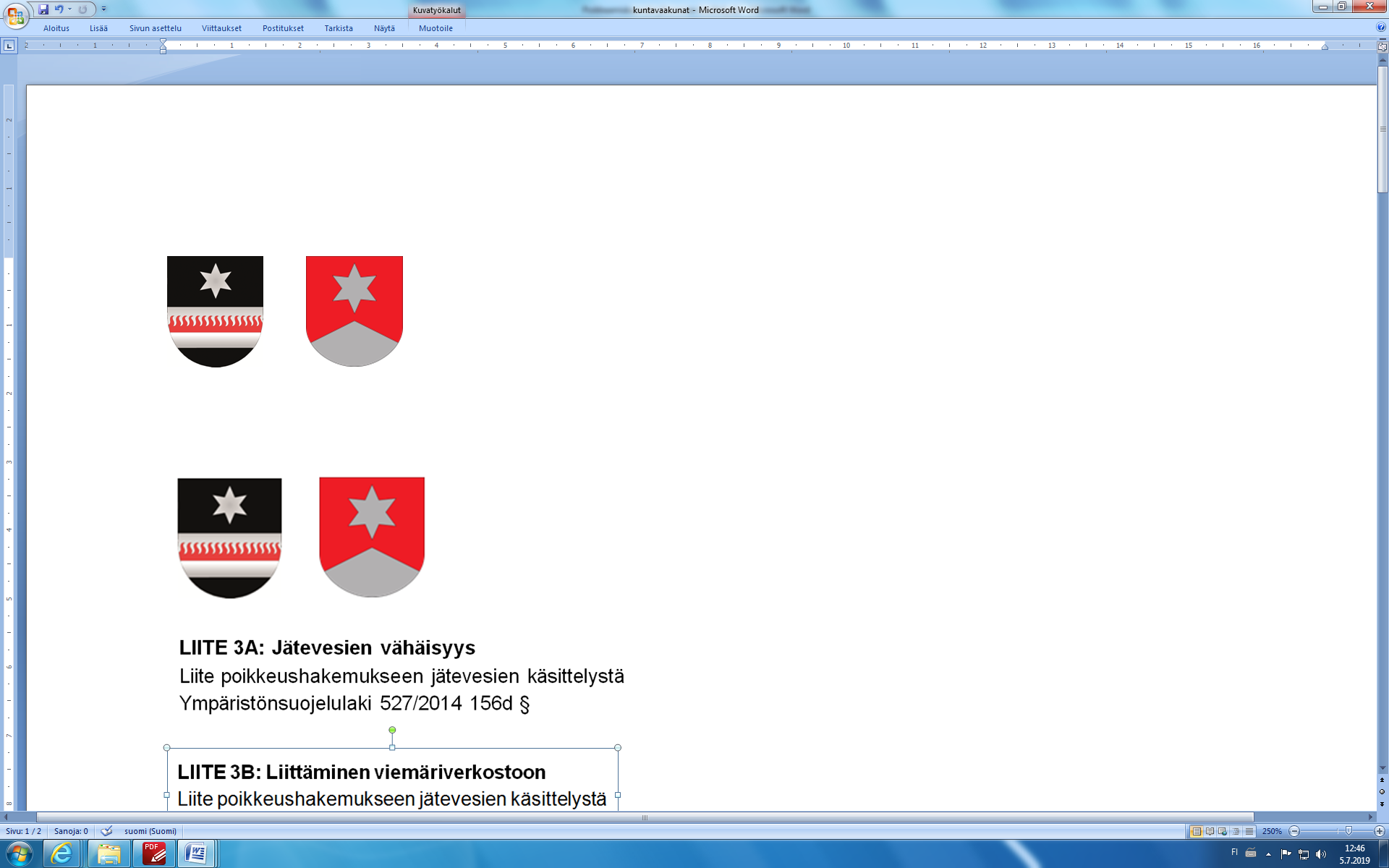 SELVITYS JÄTEVESIJÄRJESTELMÄSTÄHUOM! TÄYTÄ JOKAISTA JÄTEVEDEN KÄSITTELY- TAI PURKUJÄRJESTELYÄ KOHTI OMA LOMAKE.ILMOITUKSEN TUNNISTETIEDOT2. KIINTEISTÖN TIEDOT11. LIITTEETJokaista jäteveden käsittely- tai purkujärjestelmää kohti täytetään oma selvitys jätevesijärjestelmästä–lomake.ToimenpidepäiväkirjaToimenpidepäiväkirjaan kirjataan jätevesijärjestelmän tarkastukset, huollot, hoito ja mahdolliset havaitut puutteet ja viat sekä niiden korjaukset. Kirjaa jokaisesta tapahtumasta ylös päivämäärä, toimenpide ja sen tekijä. Säilytä lisäksi kuitit kaikista tehdyistä toimenpiteistä. AsemapiirustusMikäli kiinteistöllä on asemapiirustus, laita siitä kopio selvityksen liitteeksi. Jos asemapiirustuksessa ei ole jätevesijärjestelmän sijaintia, niin voit piirtää sen itse. Voit myös vaihtoehtoisesti piirtää asemapiirustuksen itse A3 kokoiselle paperille. Merkitse asemapiirustukseen myös käymälöiden sijainnit sekä tässä selvityksessä vaadittavat etäisyydet. Asemapiirros voi olla esimerkiksi seuraavanlainen: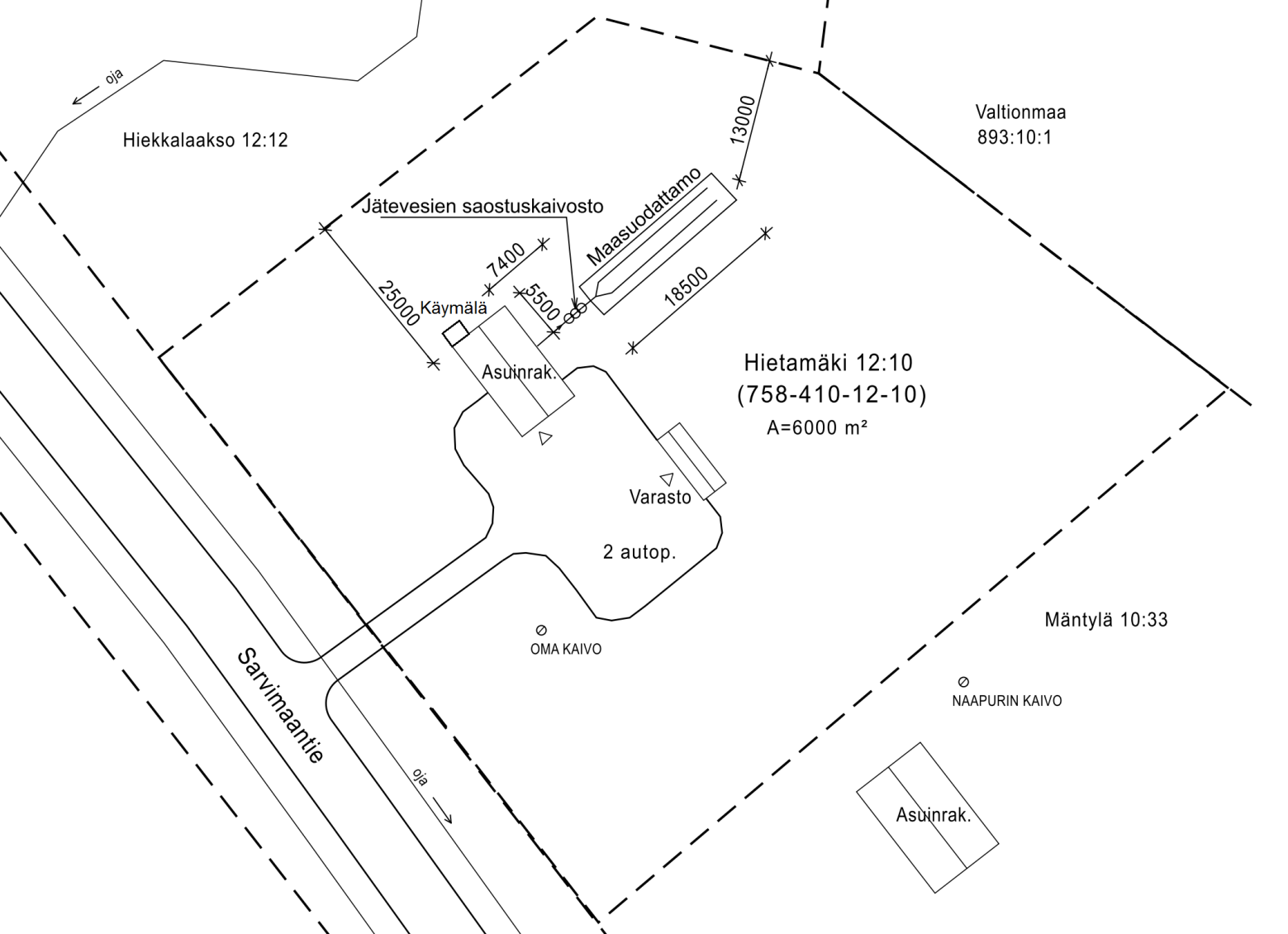 Palautusosoite: Sodankylän kunta, Ympäristönsuojelu, PL 60, 99601 SodankyläPalautusosoite: Sodankylän kunta, Ympäristönsuojelu, PL 60, 99601 Sodankylä(Viranomainen täyttää)DiaarimerkintäViranomaisen yhteystiedotLiite on saapunut 1. KIINTEISTÖN OMISTAJA1. KIINTEISTÖN OMISTAJAHakijan nimiHakijan nimiHakijan nimiHakijan osoiteHakijan osoiteHakijan osoiteHakijan sähköpostiosoiteHakijan puh.nroHakijan puh.nroKuntakoodi, kylä ja tilan RN:oTilan nimiOsoitePinta-alaMaaperä
 Kallio  Hiekka  Savi  Turve  Muu, mikä?       Maaperä
 Kallio  Hiekka  Savi  Turve  Muu, mikä?       3. TIEDOT RAKENNUKSISTA, JOISTA JÄTEVETTÄ MUODOSTUU JÄTEVESIJÄRJESTELMÄÄN
(Täytä yksi selvitys jokaista jäteveden käsittelyjärjestelmää kohden, esimerkiksi jokaiselle maahanimeyttämölle täytetään oma lomakkeensa)3. TIEDOT RAKENNUKSISTA, JOISTA JÄTEVETTÄ MUODOSTUU JÄTEVESIJÄRJESTELMÄÄN
(Täytä yksi selvitys jokaista jäteveden käsittelyjärjestelmää kohden, esimerkiksi jokaiselle maahanimeyttämölle täytetään oma lomakkeensa)3. TIEDOT RAKENNUKSISTA, JOISTA JÄTEVETTÄ MUODOSTUU JÄTEVESIJÄRJESTELMÄÄN
(Täytä yksi selvitys jokaista jäteveden käsittelyjärjestelmää kohden, esimerkiksi jokaiselle maahanimeyttämölle täytetään oma lomakkeensa) Omakotitalo
 Vapaa-ajan asunto, käytetään n.       kk/vuosi,lisätieto: 
 Sauna Muu, mikä?Huoneistoala       m3Rakentamisvuosi         Omakotitalo
 Vapaa-ajan asunto, käytetään n.       kk/vuosi,lisätieto: 
 Sauna Muu, mikä?Asukkaiden määrä henkilöinä      Asukkaiden määrä henkilöinä      Sijaitseeko käsittelyjärjestelmä tai sen putkisto pohjavesialueella? (Kiinteistön sijainnin pohjavesialueella ja ranta-alueella voit tarkastaa osoitteesta ymparisto.fi/satametria) Kyllä        Ei     Sijaitseeko joku (käsittelyjärjestelmään vettä tuottava) rakennus, jossa jätevesiä muodostuu, enintään 100 metriä vesistöstä?  Kyllä       Ei     Sijaitseeko joku (käsittelyjärjestelmään vettä tuottava) rakennus, jossa jätevesiä muodostuu, enintään 100 metriä vesistöstä?  Kyllä       Ei     4. KÄYTTÖVESI (voit valita useamman vaihtoehdon) 4. KÄYTTÖVESI (voit valita useamman vaihtoehdon)  Vesijohtoverkostosta, veden kulutus       m3/vuosi Pumpataan omasta kaivosta Pumpataan vesistöstä Kesävesijohdosta Kannetaan omasta kaivosta Kannetaan vesistöstä Muulla tavalla, miten?       Kesävesijohdosta Kannetaan omasta kaivosta Kannetaan vesistöstä Muulla tavalla, miten?      5. KÄYMÄLÄRATKAISU (voit valita useamman vaihtoehdon)5. KÄYMÄLÄRATKAISU (voit valita useamman vaihtoehdon) Vesikäymälä,       kpl,      
(saunalla, asuinrakennuksessa, jossain muualla;
missä?) KuivakäymäläKuivakäymälän toimintaperiaate (esim.säiliöllä varustettu ulkokäymälä):       Kemiallinen käymälä KompostikäymäläValmistaja ja malli           jossa  virtsa kerätään umpisäiliöön       m3, joka tyhjennetään mihin?           
jossa  virtsa haihdutetaan
jossa  virtsa       Muu käymälä, mikä?       Kiinteistöllä ei ole käymälää KompostikäymäläValmistaja ja malli           jossa  virtsa kerätään umpisäiliöön       m3, joka tyhjennetään mihin?           
jossa  virtsa haihdutetaan
jossa  virtsa       Muu käymälä, mikä?       Kiinteistöllä ei ole käymälää6. VARUSTETASO
(Merkitse myös rakennus,voit valita useamman vaihtoehdon)6. VARUSTETASO
(Merkitse myös rakennus,voit valita useamman vaihtoehdon) Suihku,       kpl,      (saunalla, asuinrakennuksessa, jossain muualla;
missä?) Kylpyamme,       Pyykinpesukone,       Astianpesukone,       Lämminvesivaraaja (paineellinen) Talousveden lämmitysjärjestelmä (paineeton) Muu vettä käyttävä laite, mikä?       Astianpesukone,       Lämminvesivaraaja (paineellinen) Talousveden lämmitysjärjestelmä (paineeton) Muu vettä käyttävä laite, mikä?      7. SYNTYVÄT TALOUSJÄTEVEDET (voit valita useamman vaihtoehdon)7. SYNTYVÄT TALOUSJÄTEVEDET (voit valita useamman vaihtoehdon) Vesikäymälän jätevesiä, ns mustia jätevesiä Asuinrakennuksen pesu-, siivous- yms. harmaita jätevesiä Asuinrakennuksessa olevan saunan jätevesiä Erillisen saunan jätevesiäMuita jätevesiä, mitä?       Asuinrakennuksessa olevan saunan jätevesiä Erillisen saunan jätevesiäMuita jätevesiä, mitä?      8. JÄTEVESIEN KÄSITTELYJÄRJESTELMÄA) Jätevesijärjestelmä sijaitsee            yhteydessä (asuinrakennus, sauna, joku muu?) Kiinteistöllä on tiivis umpisäiliö       m3, johon johdetaan  WC-vedet  Pesuvedet,  Muita vesiä, mitä?      , rakentamisvuosi           Kiinteistöllä on saostussäiliöt:       osastoa, joiden yhteistilavuus       m3, joihin johdetaan  WC-vedet  Pesuvedet (täytä kohta 8B) Kiinteistöllä on laitepuhdistamo, malli:           , Rakentamisvuosi           Kiinteistöllä on jokin muu jätevesien käsittelyjärjestelmä, mikä?            Rakentamisvuosi          Jätevedet johdetaan muualle: WC-vedet johdetaan       Pesuvedet johdetaan      B) Saostussäiliöiden rakentamisvuosi:      Saostussäiliöiden materiaali:  Betoni, paikalla valettu      Betoni, renkaat       MuoviSaostussäiliöiden poistoputkissa ehjät T-kappaleet:  Kyllä      Ei       Ei tietoaSaostussäiliöstä jätevedet johdetaan: Avo-ojaan Salaojaan Maasuodattamoon: tuuletusputket:  Kyllä, kpl:        Ei,     Rakentamisvuosi       Pinta-ala       m3 Imeytyskenttään: tuuletusputket:  Kyllä, kpl:         Ei,      Rakentamisvuosi            Pinta-ala       Kivipesään Muualle, mihin      9. LISÄTIEDOT JÄTEVESIEN KÄSITTELYJÄRJESTELMÄSTÄ (katso kohta 11, toimenpidepäiväkirja)Jätevesijärjestelmän kunto (oma arvio): Hyvä      Kohtalainen       HuonoJärjestelmässä ilmenneet häiriöt ja niiden korjaustoimenpiteet:      Järjestelmän säännöllinen huoltoväli:      Jätevesijärjestelmän toimivuus tutkittu esim. vesinäyttein:  Kyllä      EiTutkittu vuonna      Tulokset      Jätevesijärjestelmän kunto (oma arvio): Hyvä      Kohtalainen       HuonoJärjestelmässä ilmenneet häiriöt ja niiden korjaustoimenpiteet:      Järjestelmän säännöllinen huoltoväli:      Jätevesijärjestelmän toimivuus tutkittu esim. vesinäyttein:  Kyllä      EiTutkittu vuonna      Tulokset      10. JÄTEVESIEN PURKUPAIKKA10. JÄTEVESIEN PURKUPAIKKAJätevesien purkupaikan tai imeytysjärjestelmän etäisyysEtäisyys vesistöön       m      Vesistön nimi:      Etäisyys omaan talousvesikaivoon       mEtäisyys naapurin talousvesikaivoon       mEtäisyys lähimmästä tonttirajasta       mEtäisyys lähinaapurin asuin- tms. rakennukseen       mPurkuojan arvioitu virtaama: Virtaama pieni (oja kuiva, kapea, ruohottunut?) Virtaama suuri (oja syvä, leveä, vesi virtaa hyvin ympäri vuoden?)Jätevedet johdetaan: Omalle maalle Toisen maalle, kenen?       RajalleLisätietoja purkupaikasta:Jätevedet johdetaan: Omalle maalle Toisen maalle, kenen?       RajalleLisätietoja purkupaikasta:  Asemapiirustus       kpl. (Mittakaavassa 1:5000 tai 1:1000. Merkitse piirrokseen selvästi mm. rakennusten, lähimpien kaivojen (n.150 m etäisyydelle) sekä kaikkien jätevesijärjestelmään liittyvien rakenteiden ja purkupaikan ja ojan sijainnit) Muut liitteet       kpl. (mm. käyttö- ja huolto-ohjeet ja toimenpidepäiväkirja)12. ALLEKIRJOITUKSETPaikka ja päivämäärä____________________________________________________________________________________________________________AllekirjoitusNimen selvennys